Bitte die Informationen zu den Zusatzstoffen und Allergen auf gesonderten Blatt beachten!MittagessenSpeiseplan vom 14.10.19 bis 18.10.19MittagessenSpeiseplan vom 14.10.19 bis 18.10.19MittagessenSpeiseplan vom 14.10.19 bis 18.10.19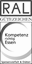 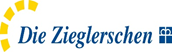 KindergerechtesMenü 3 VegetarischMenü 3 VegetarischBewusst Gesund *MontagMontag Tortellini Ricotta Spinata,a1,c,g 
Puten Schinken Sauce2,3,g
Salat1,4,j,gHirse-Käse-Talera,a1,c,g,i 
Kräutersoßeg
Dampfkartoffeln
Salat1,4,j,gHirse-Käse-Talera,a1,c,g,i 
Kräutersoßeg
Dampfkartoffeln
Salat1,4,j,gMontag Waldfruchtjoghurtg  Waldfruchtjoghurtg  Waldfruchtjoghurtg  Waldfruchtjoghurtg DienstagDienstagRindergeschnetzeltes Stroganov1,9,a,j 
Bandnudelna,a1,c
Kaisergemüse1,gOrientalische Couscouspfannea,a1,i 
Kaisergemüse1,gOrientalische Couscouspfannea,a1,i 
Kaisergemüse1,g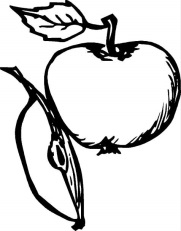 DienstagApfelgrütze3 Apfelgrütze3 Apfelgrütze3 Apfelgrütze3 MittwochMittwochSaure Linsen1,a,a1,a3,f,g,i 
Saitenwurst2,3,8,i,j
Spätzlea,a1,cSaure Linsen1,a,a1,a3,f,g,i 
Vegetarische Bratwurstc,g
Spätzlea,a1,cSaure Linsen1,a,a1,a3,f,g,i 
Vegetarische Bratwurstc,g
Spätzlea,a1,cMittwochStracciatellajoghurtg Stracciatellajoghurtg Stracciatellajoghurtg Stracciatellajoghurtg DonnerstagDonnerstagSchweineschnitzel und Putenschnitzel panierta,a1 
Bratensaucea,a1,a3,f,i
Zitrone
Kartoffelsalat mit Blattsalat1,j,4,gVegetarische Maultaschena,a1,c,i 
Kartoffelsalat mit Blattsalat1,4,g,j
Röstzwiebelna,a1 Vegetarische Maultaschena,a1,c,i 
Kartoffelsalat mit Blattsalat1,4,g,j
Röstzwiebelna,a1 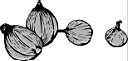 DonnerstagFrisches Obst Frisches Obst Frisches Obst Frisches Obst FreitagFreitagRühreierc 
Dampfkartoffeln
Blattspinat/Rahma,g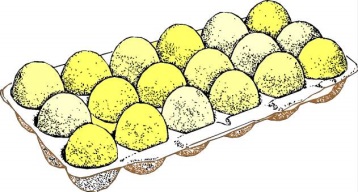 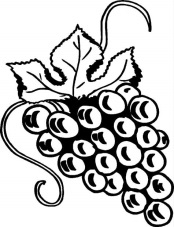 FreitagObstObstObstObst